Внеочередное заседание                                      28-го созыва          КАРАР                                                               РЕШЕНИЕ04 февраль  2022 й.                   №146             от 04 февраля 2022 года             О внесении изменений в решение Совета сельского поселения Челкаковский сельсовет муниципального района Бураевский район Республики Башкортостан от 12 июля 2013 года № 145 «Об утверждении Положения о порядке планирования приватизации муниципального имущества сельского поселения Челкаковский сельсовет МР Бураевский район Республики Башкортостан»В соответствии с Федеральным законом от 21.12.2001 N 178-ФЗ "О приватизации государственного и муниципального имущества" (с изм. и доп., вступ. в силу с 01.01.2022), Совет сельского поселения Челкаковский сельсовет муниципального района Бураевский район Республики Башкортостан РЕШИЛ:1. Внести в решение Совета сельского поселения Челкаковский сельсовет муниципального района Бураевский район Республики Башкортостан от 12 июля 2013 года № 145 «Об утверждении Положения о порядке планирования приватизации муниципального имущества сельского поселения Челкаковский сельсовет МР Бураевский район Республики Башкортостан» (далее-Положение) следующие изменения: 1.1. В пункте 1.1 Положения слова «постановлениями Правительства Российской Федерации от  22 июля 2002 № 549 «Об утверждении Положений об организации продажи государственного или муниципального имущества посредством публичного предложения и без объявления цены», от 12 августа 2002 №584 «Об утверждении Положения о проведении конкурса по продаже государственного или муниципального имущества», от 12 августа 2002 №585 «Об утверждении Положения об организации продажи государственного или муниципального имущества на аукционе и Положения об организации продажи находящихся в государственной или муниципальной собственности акций открытых акционерных обществ на специализированном аукционе», от 14 февраля 2006 № 87 «Об утверждении Правил определения нормативной цены подлежащего приватизации государственного или муниципального имущества» заменить на «Постановлением Правительства РФ от 17.10.2019 N 1341 "О внесении изменений в Правила реализации древесины, которая получена при использовании лесов, расположенных на землях лесного фонда, в соответствии со статьями 43 - 46 Лесного кодекса Российской Федерации и Положение об организации и проведении продажи государственного или муниципального имущества в электронной форме и признании утратившими силу некоторых актов и отдельных положений некоторых актов Правительства Российской Федерации"».1.2. Пункт 3.6 Положения изложить в новой редакции:«3.6. Совет сельского поселения Челкаковский сельсовет муниципального района Бураевский район Республики Башкортостан на основании прогнозного плана (программы) приватизации муниципального имущества принимает решение об условиях приватизации муниципального имущества. Решение об условиях приватизации должно содержать следующие сведения:- наименование имущества и иные позволяющие его индивидуализировать данные (характеристика имущества);- способ приватизации имущества;- начальная цена имущества, если иное не предусмотрено решением Правительства Российской Федерации, принятым в соответствии с абзацем шестнадцатым пункта 1 статьи 6 Федерального закона от 21 декабря 2001 года N 178-ФЗ "О приватизации государственного и муниципального имущества";- срок рассрочки платежа (в случае ее предоставления);- иные необходимые для приватизации имущества сведения.».1.3. Пункт 4.1 Положения изложить в новой редакции:«4.1. В соответствии с частью 1 статьи 13 Федерального закона от 21 декабря 2001 года № 178-ФЗ «О приватизации государственного и муниципального имущества» при приватизации муниципального имущества используются следующие способы приватизации:- преобразование муниципального унитарного предприятия в акционерное общество;- преобразование муниципального унитарного предприятия в общество с ограниченной ответственностью;- продажа муниципального имущества на аукционе;- продажа акций акционерных обществ на специализированном аукционе;- продажа муниципального имущества на конкурсе;- продажа за пределами территории Российской Федерации находящихся в государственной собственности акций акционерных обществ;- продажа муниципального имущества посредством публичного предложения;- продажа муниципального имущества без объявления цены;- внесение государственного или муниципального имущества в качестве вклада в уставные капиталы акционерных обществ;- продажа акций акционерных обществ по результатам доверительного управления.».1.4. В пункте 4.7 Положения слова «открытых» и «открытого» исключить.1.5. В пункте 4.8 Положения слово «открытого» исключить.1.6. Пункт 4.4 Положения признать утратившим силу.   1.7. Пункт 5.3 Положения изложить в новой редакции:«5.3. Информационное сообщение о продаже муниципального имущества, об итогах его продажи размещается также на сайте продавца муниципального имущества в сети "Интернет".Информационное сообщение о продаже муниципального имущества подлежит размещению на официальном сайте (https://aspchelkak.ru/) в сети "Интернет" не менее чем за тридцать дней до дня осуществления продажи указанного имущества, если иное не предусмотрено настоящим Федеральным законом.».1.8. Абзац третий п. 5.4 Положения изложить в новой редакции:«При продаже находящихся в муниципальной собственности акций акционерного общества или доли в уставном капитале общества с ограниченной ответственностью также указываются следующие сведения:- полное наименование, адрес (место нахождения) акционерного общества или общества с ограниченной ответственностью;- размер уставного капитала хозяйственного общества, общее количество, номинальная стоимость и категории выпущенных акций акционерного общества или размер и номинальная стоимость доли в уставном капитале общества с ограниченной ответственностью, принадлежащей Российской Федерации, субъекту Российской Федерации или муниципальному образованию;- перечень видов основной продукции (работ, услуг), производство которой осуществляется акционерным обществом или обществом с ограниченной ответственностью;- условия конкурса при продаже акций акционерного общества или долей в уставном капитале общества с ограниченной ответственностью на конкурсе;- сведения о доле на рынке определенного товара хозяйствующего субъекта, включенного в Реестр хозяйствующих субъектов, имеющих долю на рынке определенного товара в размере более чем 35 процентов;- адрес сайта в сети "Интернет", на котором размещена годовая бухгалтерская (финансовая) отчетность и промежуточная бухгалтерская (финансовая) отчетность хозяйственного общества в соответствии со статьей 10.1 Федерального закона от 21 декабря 2001 года N 178-ФЗ "О приватизации государственного и муниципального имущества";- площадь земельного участка или земельных участков, на которых расположено недвижимое имущество хозяйственного общества;- численность работников хозяйственного общества;- площадь объектов недвижимого имущества хозяйственного общества и их перечень с указанием действующих и установленных при приватизации таких объектов обременений;- сведения о предыдущих торгах по продаже такого имущества за год, предшествующий дню его продажи, которые не состоялись, были отменены, признаны недействительными, с указанием соответствующей причины (отсутствие заявок, явка только одного покупателя, иная причина).».1.9. Пункт 5.13 Положения изложить в новой редакции:«5.13. К информации о результатах сделок приватизации муниципального имущества относятся следующие сведения:- наименование продавца такого имущества;- наименование такого имущества и иные позволяющие его индивидуализировать сведения (характеристика имущества);- дата, время и место проведения торгов;- цена сделки приватизации;- имя физического лица или наименование юридического лица - участника продажи, который предложил наиболее высокую цену за такое имущество по сравнению с предложениями других участников продажи, или участника продажи, который сделал предпоследнее предложение о цене такого имущества в ходе продажи;- имя физического лица или наименование юридического лица - победителя торгов.».2. Опубликовать настоящее решение на информационном стенде и официальном сайте администрации сельского поселения Челкаковский сельсовет. 3. Настоящее решение вступает в силу со дня официального опубликования.Глава сельского поселения                                                 Р.Р.Нигаматьянов  Башҡортостан РеспубликаhыБорай районы  муниципаль районынын Салкак  ауыл  советыауыл  биләмәhе   Советы452973,  Салкак ауылы, Пинегин  урамы, 8Тел. 8 (347 56) 2-54-59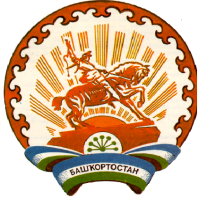 Республика БашкортостанСовет сельского поселения  Челкаковский сельсовет муниципального районаБураевский район452973, с.Челкаково, ул.Пинегина , 8Тел. 8 (347 56) 2-54-59